Name________________________
 	   Date___________                  #_____ 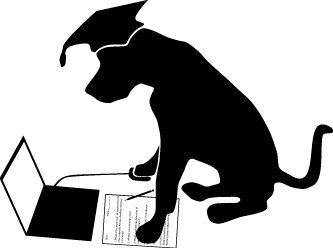                                                    5th Grade Math Proficient Test 2 - http://www.prepdog.org/5th/5mp2.htm
Total correct:  ____/24Bradley earned ¾ of a dollar on Monday and ½ of a dollar on Tuesday, how much did Bradley earn for the two days.  Show your answer using pictures of quarters.http://www.prepdog.org/5th/5mp2.htm                                                                                         Prepdog.org- copyright 2014                                                                              #AnswerShow me how your brain works.  Explain or sketch how you solved the problem.Understanding1.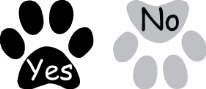 2.3.4.5.6.7.8.9.10.11.12.13.14.15.16.17.18.19.20.21.22.23.24.